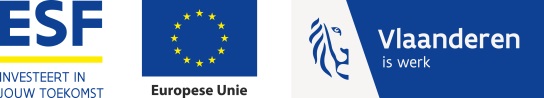 Duo-intake Werkplek Vluchtelingen GentVDAB – OCMW OTC – STAD GENT DIENST WERKGebruikte taalDocumentenPersoonlijke gegevensInburgeringIndien reeds voldaan, uitkomst actieplan?TaalMOEDERTAAL: ANDERE GEKENDE TALEN:CONTACTTAAL:						Niveau Nederlands:	Gealfabetiseerd?: 	Ja	NeeLATIJNS SCHRIFT: 	Ja	NeeOnderwijsScholing:	Ja 	Nee			Hoelang (tot welke leeftijd) :Inhoud:Diploma:		NARIC (gelijkschakeling):Studies aanvatten/afwerken in HO België?:  Werkervaring thuisland / andere landen / BelgiëFUNCTIE + PERIODE:					INHOUD, VERANTWOORDELIJKHEDEN:FUNCTIE + PERIODE:					INHOUD, VERANTWOORDELIJKHEDEN:FUNCTIE + PERIODE:					INHOUD, VERANTWOORDELIJKHEDEN:FUNCTIE + PERIODE:					INHOUD, VERANTWOORDELIJKHEDEN:FUNCTIE + PERIODE:					INHOUD, VERANTWOORDELIJKHEDEN:FUNCTIE + PERIODE:					INHOUD, VERANTWOORDELIJKHEDEN:Toekomst WerkWelk werk zou je graag doen in België? Waarom? (ervaring, opleiding, soc. context)VrijwilligerswerkWeet je wat vrijwilligerswerk is? - Wat is dat volgens jou? -  Zou je vrijwilligerswerk willen doen?Vrije Tijdsbesteding (hobby’s /interesses) ContextFAMILIEFamilie in België:Familie thuisland of elders:	Zijn er plannen om familie te laten overkomen naar België? (gezinshereniging?)SOCIALE CONTEXTContacten (vrienden) in België?	WONENFedasil Opvang?:Eigen woning: (Gedeeld? Kwaliteit? Ruimte? Prijs?)MOBILITEITHoe verplaatst de klant zich?:Te voet			Fiets			Openbaar verboer			AutoRijbewijs:		Belgisch Rijbewijs:				In aanvraag?:ICT-SKILLS Smartphone / laptop / PCe-mail / internet / Facebook …Programma’sGEZONDHEID(Medische, psychische gezondheid/draagkracht?)ESF-indicatoren: Omcirkel juiste antwoord!REFLECTIE/TRAJECTBEPALING ……………………………………………………………………………………………………………………………………………………………………………………………………………………………………………………………………………………………………………………………………………………………………………………………………………………………………………………………………………………………………………………………………………………………………………………………………………………………………………………………………………………………………………………………………………………………………………………………………………………………………………………………………………………………………………………………………………………………………………………………………………………………………………………………………………………………………………………………………………………………………………………………………………………………………………………………………………………………………………………………………………………………………………………………………………………………………………………………………………………………………………………………………………………………………………………………………………………………………………………………………………………………………………………………………………………………………………………………………………………………………………………………………………………………………………………………………………………………………………………………………………………………………………………………………………………………………………………………………………………………………………………………………………………………………………………………………………………………………………………………………………………………………………………………………………………………………………………………………………………………………………………………………………………………………………………………………………………………………………………………………………………………………………………………………………………………………………………………………………………………………………………………………………………………………………………………………………………………………………………………………………………………………………………………………………………………………………Samenvatting gegevens klantKennis van talenSoort NT2-schoolNiveau NL op moment intakeScholingSector werkervaring: verschillende aanduiden is mogelijkzie voor uitleg over deze beroepenclusters: https://sites.google.com/a/vdab.be/arbeidsmarktverkenner-oost-vlaanderen/beroepenindeling-clusters Jobaspiratie sector:  verschillende aanduiden is mogelijkICT vaardighedenNood aan extra beroepsoriënteringHandtekening KLANTHandtekening IntakerDatum:Aanwezig VDAB: Laila El Omari – Kim SixAanwezig OCMW/Stad Gent: Marieke Buys – Wendy Neyrinck –Nettie Muylaert – Jürgen Van Elsen – Veerle VernaillenContacttaal:	Engels	  Frans	  Nederlands   DuitsProfessionele tolk/taal:Informele tolk/taal + relatie tot de klant:                                                            			Identiteitsbewijs                                   SoortRRNData op de kaart?VanTot Arbeidskaart C (Kopie)Geldig    VAN:                TOT: VERBLIJFSSTATUUTAsielzoekerErkend vluchtelingSubsidiair beschermdGezinshereniger met …. Andere: … NAAM:							VOORNAAM:ADRES (tijdelijk):GSM:							E-MAIL:GEBOORTEDATUM:					GEBOORTEPLAATS:GESLACHT:	man  		vrouw  LAND VAN HERKOMST:BURGERLIJKE STAAT:					Aangekomen als: alleenstaand / Koppel KINDEREN:                                                                                Verblijfsduur België:                                                               Verblijfsduur Gent:Leefloon OCMW: ja/neen(Indien leefloon) Naam maatschappelijk werker OCMW15bis. RomaJA/NEE17. KansarmJA/NEEAlfa CBECBECVOUCTNog niet gestart met NT2Minder dan 1.1.BehaaldBehaald 2.1. Behaald2.2. Behaald2.3. Behaald2.4. Behaald3.1. Behaald3.2. Behaald4.1. Behaald4.2. BehaaldGeen scholingLaagMidden (=diploma secundair onderwijs)Hoog (=diploma BA of MA of PhD)Bouw – houtTransport-logistiek en postBusiness supportRetailICTZorgOnderwijsDiensten aan personen, bedrijven of overheidGeen werkervaringBouw – houtTransport-logistiek en postBusiness supportRetailICTZorgOnderwijsDiensten aan personen, bedrijven of overheidZelfstandigeGeen ideeKnelpuntberoepGeenBasis GevorderdJaNee